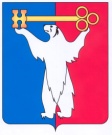 	АДМИНИСТРАЦИЯ ГОРОДА НОРИЛЬСКА КРАСНОЯРСКОГО КРАЯПОСТАНОВЛЕНИЕ24.04.2014	г.Норильск   	     № 203Об утверждении Порядка ведения реестра недобросовестных перевозчиков-поставщиков транспортных услуг на территории муниципального образования город НорильскВ соответствии с постановлением Правительства Красноярского края             от 27.12.2011 № 808-п «Об утверждении Порядков проведения конкурсов на право заключения договоров об организации регулярных пассажирских перевозок автомобильным транспортом по муниципальным, пригородным и межмуниципальным маршрутам, типовых договоров об организации регулярных пассажирских перевозок автомобильным транспортом по муниципальным, пригородным и межмуниципальным маршрутам и создании комиссии по проведению конкурсов на право заключения договоров об организации регулярных пассажирских перевозок автомобильным транспортом по пригородным и межмуниципальным маршрутам»,ПОСТАНОВЛЯЮ:1. Утвердить Порядок ведения реестра недобросовестных перевозчиков-поставщиков транспортных услуг на территории муниципального образования город Норильск (прилагается).2. Опубликовать настоящее постановление в газете «Заполярная правда» и разместить его на официальном сайте муниципального образования город Норильск.3. Настоящее постановление вступает в силу после его официального опубликования в  газете «Заполярная правда».И.о. Руководителя Администрации города Норильска 		             В.А. КалининУТВЕРЖДЕН постановлением Администрации  города Норильскаот 24.04.2014 № 203Порядокведения реестра недобросовестных перевозчиков-поставщиков транспортных услуг на территории муниципального образования город Норильск1. Общие положения1.1. Настоящий Порядок определяет процедуру (механизм) ведения реестра недобросовестных перевозчиков-поставщиков транспортных услуг на территории муниципального образования город Норильск.  1.2. Под недобросовестными перевозчиками-поставщиками транспортных услуг на территории муниципального образования города Норильск понимаются юридические лица и индивидуальные предприниматели, включенные в реестр недобросовестных перевозчиков-поставщиков транспортных услуг на территории муниципального образования город Норильск (далее – недобросовестные перевозчики).1.3. Основаниями для включения перевозчика-поставщика транспортных услуг (далее - перевозчик) в реестр недобросовестных перевозчиков-поставщиков транспортных услуг на территории муниципального образования город Норильск (далее – Реестр) являются:а) уклонение перевозчика от заключения договора об организации регулярных пассажирских перевозок автомобильным транспортом по муниципальному маршруту  по результатам проведенного открытого конкурса (далее - Договор), за исключением случаев, возникновения обстоятельств, препятствующих заключению договоров по не зависящим от перевозчика причинам;б) расторжение Договора с перевозчиком в одностороннем порядке по причинам:систематических (более двух раз в квартал) нарушений на маршруте расписания движения транспортных средств по вине перевозчика либо отказа от его выполнения;неоднократного (более двух раз в месяц) выпуска для работы по маршруту транспортных средств, не предусмотренных Договором;систематических (более двух раз в течение месяца) нарушений, совершенных на одном маршруте перевозчиком, правил перевозок пассажиров и багажа и требований безопасности дорожного движения;аннулирования, приостановления действия лицензии на перевозку пассажиров автомобильным транспортом;невыполнения перевозчиком требований и предписаний (представлений) органов исполнительной власти, уполномоченных на осуществление контроля (надзора) в сфере обеспечения транспортной безопасности, органов, осуществляющих функции по контролю и надзору в сфере транспорта, федерального органа исполнительной власти, уполномоченного на осуществление контроля в сфере защиты прав потребителей;в) установление фактов предоставления сведений, не соответствующих действительности, в документах, предоставленных для участия в открытом конкурсе на право заключения Договора.1.4. Внесение сведений в Реестр в отношении недобросовестного перевозчика осуществляется на основании распоряжения Администрации города Норильска, издаваемого Руководителем Администрации города Норильска, иным уполномоченным им лицом, при наличии обстоятельств, указанных в пункте 1.3 настоящего Порядка.1.5. Ведение Реестра осуществляется Управлением городского хозяйства Администрации города Норильска (далее – Управление городского хозяйства) путем внесения в Реестр соответствующих сведений. 1.6. Ведение Реестра в сети Интернет на официальном сайте муниципального образования город Норильск осуществляется Управлением информатизации и связи Администрации города Норильска (далее – Управление информатизации).2. Состав сведений, включаемых в реестр2.1. Ведение Реестра (внесение сведений), а также его размещение в сети Интернет на официальном сайте муниципального образования город Норильск осуществляется по форме согласно приложению к настоящему Порядку.2.2. При внесении сведений в Реестр указываются:а) порядковый номер записи;б) дата внесения сведений в Реестр;в) дата исключения сведений из Реестра;г) наименование перевозчика;д) дата проведения открытого конкурса, подведения итогов конкурса;е) дата заключения Договора;ж) дата расторжения Договора;з) основание для включения сведений в Реестр;и) основание для исключения сведений из Реестра.3. Порядок ведения реестра3.1. В течение 10 рабочих дней с даты наступления (выявления) случаев, указанных в пункте 1.3 настоящего Порядка, Управление городского хозяйства разрабатывает проект распоряжения Администрации города Норильска, издаваемого Руководителем Администрации города Норильска, иным уполномоченным им лицом, о внесении сведений о перевозчике в Реестр (далее – Распоряжение 1) и направляет его на согласование с должностными лицами Администрации города Норильска в порядке, установленном Регламентом Администрации города Норильска, с приложением документов, подтверждающих наличие причин для внесения соответствующих сведений в Реестр.3.2. В течение 10 рабочих дней со дня подписания (издания) Распоряжения 1 Управление городского хозяйства:- вносит сведения о перевозчике в Реестр;- направляет данные сведения в электронном виде с сопроводительным письмом в Управление информатизации для их размещения в сети Интернет на официальном сайте муниципального образования город Норильск;- письменно уведомляет недобросовестного перевозчика о включении сведений о нем в Реестр.3.3. Управление информатизации в течение 3 рабочих дней со дня поступления сведений, указанных в пункте 3.2 настоящего Порядка, размещает их в сети Интернет на официальном сайте муниципального образования город Норильск.4. Порядок исключения сведений из Реестра4.1. Сведения о недобросовестном перевозчике, исключаются из Реестра по истечении двух лет с даты их включения в Реестр, а до истечения указанного срока, на основании вступившего в законную силу решения суда.4.2. Исключение сведений в отношении недобросовестного перевозчика из Реестра осуществляется на основании распоряжения Администрации города Норильска, издаваемого Руководителем Администрации города Норильска, иным уполномоченным им лицом, об исключении сведений из Реестра (далее – Распоряжение 2).Проект Распоряжения 2 разрабатывается Управлением городского хозяйства и направляется на согласование с должностными лицами Администрации города Норильска в порядке, установленном Регламентом Администрации города Норильска, с приложением документов, подтверждающих наличие обстоятельств, указанных в пункте 4.1 настоящего Порядка, в следующие сроки:- не менее чем за 20 рабочих дней до дня истечения срока нахождения сведений о недобросовестном перевозчике в Реестре; - в течение 10 рабочих дней с даты вступления в законную силу соответствующего решения суда.4.3. Не позднее 10 рабочих дней со дня подписания (издания) Распоряжения 2  Управление городского хозяйства письменно уведомляет недобросовестного перевозчика об исключении в отношении него сведений из Реестра.Приложение к Порядку ведения реестра недобросовестных перевозчиков-поставщиков транспортных услуг на территории муниципального образования город Норильск, утвержденному постановлением Администрации города Норильска  от 24.04.2014 № 203Реестр недобросовестных перевозчиков – поставщиков транспортных услуг на территории муниципального образования город Норильск№ п/пдата внесения сведений в реестрдата исключения  сведений из реестранаименование перевозчикадата проведения открытого конкурса, подведения итогов конкурсадата заключения договорадата расторжения договораоснование для включения сведений в реестроснование для исключения из реестра123456789